                  Коллаж «Весенний пейзаж»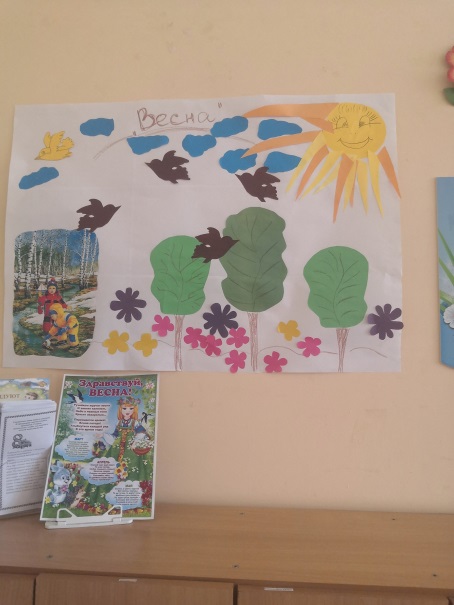 Цель: Создание условий для развития воображения и познавательного интереса.Задачи:-Расширять представления детей о сезонных изменениях в природе весной-Учить детей дополнять пейзажную композицию.-Совершенствовать навыки аккуратного наклеивания, развивать координацию рук.-Формировать умение согласовывать свои действия со сверстниками группы и воспитателем при выполнении общей композиции.-Воспитывать инициативность, самостоятельность.В группе «Сказка» прошло увлекательное занятие по созданию коллажа «Весенний пейзаж», на котором дети продемонстрировали свои знания полученные ранее на познавательных минутках.Техника коллажа подходит для занятий с детьми. Поскольку это своего рода игра, а так же и творчество. Создавая хаотическую мозаику, дети активно участвуют в работе, намазывая и наклеивая детали, дополняя не достающие элементы цветными карандашами.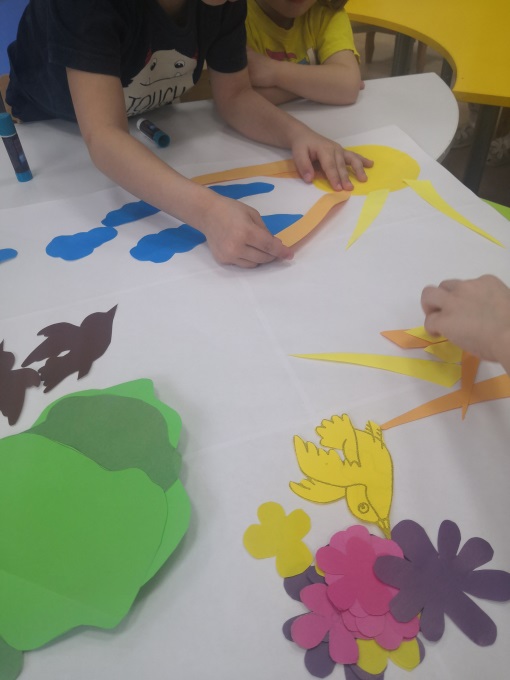 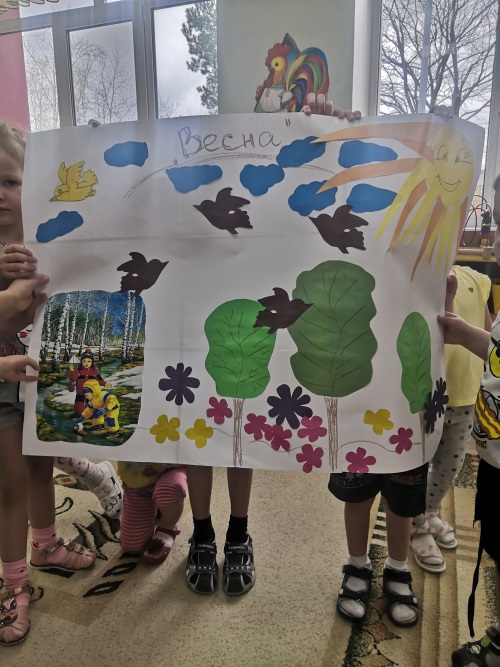 